*موارد ذیل باید به صورت تایپ شده توسط دانشجو تکمیل گردد *دانشجو متعهد به رعایت حقوق مالکیت معنوی دانشگاه در پایان نامه می باشد.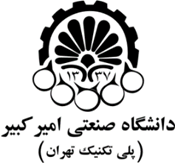 فرم تصویب پیشنهاد پروژه مقطع کارشناسی دانشکده مهندسی پليمر و رنگنام و نام خانوادگی دانشجوی اول:شماره دانشجویی:شماره دانشجویی:بسته آموزشی:نام و نام خانوادگی دانشجوی همکار:شماره دانشجویی:شماره دانشجویی:بسته آموزشی:نیمسال ثبت نام درس پروژه:زمان تحویل فرم به آموزش:زمان تحویل فرم به آموزش:نام و نام خانوادگی استاد راهنمای اول:نام و نام خانوادگی استاد راهنمای دوم :نام و نام خانوادگی استاد مشاوراول:عنوان پیشنهادی (فارسی)عنوان پیشنهادی  (انگلیسی)عنوان پیشنهادی  (انگلیسی)خلاصه پیشنهاد پروژه شامل اهمیت و اهداف تحقیق، روش (مراحل اجرایی)تحقیق:خلاصه پیشنهاد پروژه شامل اهمیت و اهداف تحقیق، روش (مراحل اجرایی)تحقیق:خلاصه پیشنهاد پروژه شامل اهمیت و اهداف تحقیق، روش (مراحل اجرایی)تحقیق:مراجع اصلی تحقیق ( 3 مورد ):تاریخ تصویب پیشنهاد پروژه در جسله شورای آموزشی دانشکده :تاریخ تصویب پیشنهاد پروژه در جسله شورای آموزشی دانشکده :تاریخ تصویب پیشنهاد پروژه در جسله شورای آموزشی دانشکده :تاریخ تصویب پیشنهاد پروژه در جسله شورای آموزشی دانشکده :دانشجوی اولتاریخ و امضاءدانشجوی همکار استاد راهنما تاریخ و امضاء استاد راهنما تاریخ و امضاءمدیر گروه آموزشی دانشکده تائید،تاریخ و امضاءمعاون آموزشی دانشکده تائید،تاریخ و امضاءمعاون آموزشی دانشکده تائید،تاریخ و امضاءدانشجوی اولتاریخ و امضاءتاریخ و امضاء استاد راهنما تاریخ و امضاء استاد راهنما تاریخ و امضاءمدیر گروه آموزشی دانشکده تائید،تاریخ و امضاء